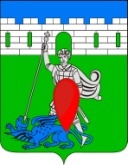 администрация пригородного сельского поселения крымского района ПОСТАНОВЛЕНИЕот  25.12.2014                                                                                                                         № 287 хутор НовоукраинскийО рассмотрении протеста Крымской межрайонной прокурорыот 12 декабря 2014 года «На постановление администрации Пригородного сельского поселения  Крымского района от 15 ноября 2010 года № 154 «Об утверждении Положения о комиссии по урегулированию конфликта интересов администрацииПригородного сельского поселения Крымского района»Во исполнение статьи 23 Федерального Закона «О прокуратуре Российской Федерации», руководствуясь  Федеральным законом от 06.10.2003 года № 131 – ФЗ «Об общих принципах местного самоуправления в Российский Федерации», Уставом Пригородного сельского поселения Крымского района,  п о с т а н о в л я ю:1.  Рассмотреть протест  Крымской межрайонной прокуроры от 12 декабря 2014 года «На постановление администрации Пригородного сельского поселения  Крымского района от 15 ноября 2010 года № 154 «Об утверждении Положения о комиссии по урегулированию конфликта интересов администрации Пригородного сельского поселения Крымского района».2. Все требования Крымского межрайонного прокурора признать обоснованными.3. Поручить главному специалисту администрации Пригородного сельского поселения Крымского района (Прокопенко Е.В.) привести в соответствие Положения о комиссии по урегулированию конфликта интересов администрации Пригородного сельского поселения Крымского района с учетом замечаний Крымской межрайонной прокуратуры.4.  Контроль за исполнением настоящего постановления оставляю за собой.5. Обнародовать настоящее постановление и разместить на официальном сайте администрации Пригородного сельского поселения.6.  Настоящее постановление вступает в силу со дня его подписания.Исполняющий обязанностиглавы Пригородного сельского поселения Крымского района                                                              А.М. Духно 